ΕΛΛΗΝΙΚΗ ΔΗΜΟΚΡΑΤΙΑ                                                                   Ζαγορά 02-06-2021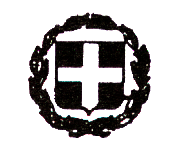 ΝΟΜΟΣ ΜΑΓΝΗΣΙΑΣ                                                                             Αρίθμ. Πρωτ: 5795ΔΗΜΟΣ ΖΑΓΟΡΑΣ ΜΟΥΡΕΣΙΟΥ ΕΠΙΤΡΟΠΗΤαχ. Δ/νση : 37001 Ζαγορά Πληροφ. Κρινάκης ΓιώργοςΤηλ: 2426350208	ΠΕΡΙΛΗΨΗ ΔΙΑΚΗΡΥΞΗΣ ΔΗΜΟΠΡΑΣΙΑΣΟ Πρόεδρος της Οικονομικής Επιτροπής του Δήμου Ζαγοράς Μουρεσίου διακηρύττει ότι:         Εκτίθεται σε φανερή προφορική πλειοδοτική δημοπρασία την 18η Ιουνίου 2021 ημέρα Παρασκευή και ώρα 11:00πμ μέχρι 12:00 μ.μ. στην Τσαγκαράδα στην αίθουσα του Δημοτικού Συμβουλίου του πρώην Δήμου  Μουρεσίου, η εκμίσθωση υπό της αρμόδιας  Επιτροπής Δημοπρασιών,  Δημοτικού Περιπτέρου-Καταστήματος στην Τοπική Κοινότητα Ξουριχτίου, που βρίσκεται στη θέση «Παλιά Λατομεία», για έξι (6) έτη.        - Ως τιμή εκκίνησης έχει ορισθεί το ποσό των 150,00€ μηνιαίως.         - Η διάρκεια της μίσθωσης είναι εξαετής.          Για να λάβει κάποιος μέρος στη δημοπρασία πρέπει να προσκομίσει:- Γραμμάτιο του Ταμείου Παρακαταθηκών και Δανείων ή αναγνωρισμένης Τράπεζας περί κατάθεσης εγγύησης 180,00 € (εκατόν ογδόντα ευρώ) και αξιόχρεο εγγυητή, η οποία θα  αντικατασταθεί κατά την υπογραφή του συμφωνητικού με άλλη, αορίστου διαρκείας, ποσού ίσου με το 10% επί του συνόλου των επιτευχθέντων ενοικίων της εξαετούς μίσθωσης.	- Φορολογική και Δημοτική ενημερότητα  του ενδιαφερόμενου & του εγγυητή του.- Να παρουσιάσει  εγγυητή αξιόχρεο, ευθυνόμενο αλληλέγγυα και  εις ολόκληρο με αυτόν,  για την κανονική καταβολή των μισθωμάτων και για την εκπλήρωση των όρων  της δημοπρασίας.- Να καταθέσει υπεύθυνη δήλωση του ν. 1599/86 εις την οποία θα αναφέρεται ότι έλαβε γνώση της διακηρύξεως και του σχεδίου του καταρτισθησομένου συμφωνητικού μισθώσεως και ότι αποδέχεται πλήρως το περιεχόμενό τους.	- Όλα τα έξοδα της δημοπρασίας, δημοσίευσης, κηρύκεια κ.τ.λ.  βαρύνουν τον μισθωτή – τελευταίο πλειοδότη.           -  Οι όροι εκμίσθωσης θα αναρτηθούν στον πίνακα ανακοινώσεων του Δημαρχείου.            - Σε περίπτωση που η δημοπρασία προβεί άγονη επαναλαμβάνεται την επόμενη εβδομάδα την ίδια ημέρα και ώρα χωρίς άλλη ειδοποίηση.	Για περισσότερες πληροφορίες στα γραφεία του Δήμου Ζαγοράς Μουρεσίου, εργάσιμες ημέρες και  ώρες στα τηλέφωνα 2426350208 [Κρινάκης Γιώργος και krinakisg.dim.z.m@gmail.com]         Ο πρόεδρος της Οικονομικής Επιτροπής              ΚΟΥΤΣΑΦΤΗΣ ΠΑΝΑΓΙΩΤΗΣ